 MČ Praha - Březiněves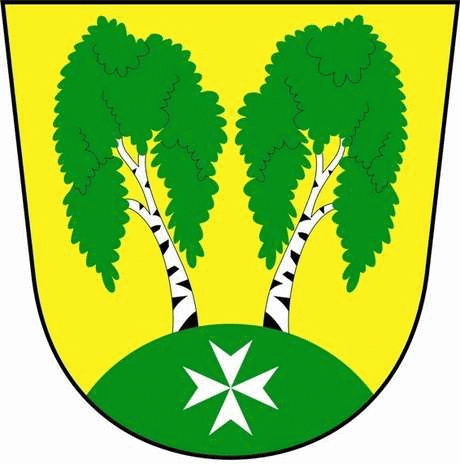 U Parku 140/3, 182 00 Praha 8      Zápis z 30. zasedání             Zastupitelstva MČ Praha – Březiněves									  Číslo:                                      30 									  Datum:                      09.01.2017Zasedání bylo zahájeno v 17:30 hod. zástupcem starosty Zdeňkem Korintem. Přítomní zastupitelé: dle prezenční listiny.Omluveni: Ing. Jiří HaramulProgram:Kontrola zápisu č. 29.Úpravy rozpočtu 12/2016Vyřazovací protokoly za rok 2016.Svěření majetku MŠ Březiněves, příspěvková organizace, k 31.12.2016.Odvolání a jmenování šéfredaktora Březiněveského zpravodaje, změna ve složení redakční rady. Smlouva o zájezdu s CK EXIM TOURS a.s., se sídlem Revoluční 23, Praha 1.Smlouva o uzavření budoucí smlouvy o zřízení věcného břemene se společností PREdistribuce, a.s., Svornosti 3199/19a, Praha 5, v rámci stavební akce: Praha 8 – Březiněves, Březinka II, 2.etapa, fáze 3, kNN, kVN.Různé.K bodu č. 1 -  Kontrola zápisu č. 29
Z minulého zasedání zůstává původní bod č. 12 – Žádost společnosti MONTPROJEKT a.s., Arnošta z Pardubic 2082, Pardubice, o uzavření budoucí smlouvy o zřízení věcného břemene se společností PREdistribuce, a.s., Svornosti 3199/19a, Praha 5, v rámci stavební akce: Praha 8 – Březiněves, Březinka II, 2.etapa, fáze 3, kNN, kVN.Tento bod byl zařazen na program jednání, viz výše uvedený bod č. 7.K bodu č. 2 -  Úpravy rozpočtu 12/2016Zástupce starosty, Zdeněk Korint, předložil zastupitelům k projednání Změnu rozpočtu za 12/2016 II.Usnesení č. 1.30/17ZMČ Praha – Březiněves projednalo a schválilo Změnu rozpočtu za 12/2016 II dle předloženého znění.Zodpovídá: zástupce starosty Zdeněk Korint.										Pro:		8 hlasů										Proti:		0 hlasů										Zdržel se:	0 hlasůK bodu č. 3 - Vyřazovací protokoly za rok 2016Zástupce starosty, Zdeněk Korint, předložil zastupitelům k projednání Vyřazovací protokoly majetku za rok 2016.Usnesení č. 2.30/17ZMČ Praha – Březiněves projednalo a schválilo Vyřazovací protokoly majetku za rok 2016, v celkové hodnotě 672.652,34 Kč, bez výhrad. Zodpovídá: zástupce starosty Zdeněk Korint. 										Pro: 		8 hlasů										Proti:		0 hlasů										Zdržel se:	0 hlasůK bodu č. 4 - Svěření majetku MŠ Březiněves, příspěvková organizace, k 31.12.2016Zástupce starosty, Zdeněk Korint, předložil zastupitelům k projednání Dodatek č. 2 ke Zřizovací listině Mateřské školy Březiněves, příspěvkové organizace, ze dne 30.7.2012.  V dodatku je uvedeno rozšíření svěřeného majetku MŠ Březiněves, příspěvková organizace, k 31.12.2016, v hodnotě 4.289.341,51 Kč.Usnesení č. 3.30/17ZMČ Praha – Březiněves projednalo a schválilo Dodatek č. 2 ke Zřizovací listině Mateřské školy Březiněves, příspěvkové organizace, ze dne 30.7.2012. V dodatku je uvedeno rozšíření svěřeného majetku MŠ Březiněves, příspěvková organizace, k 31.12.2016, v hodnotě 4.289.341,51 Kč.Zodpovídá: zástupce starosty Zdeněk Korint.					Pro:		8 hlasů										Proti:		0 hlasů										Zdržel se:	0 hlasů	K bodu č. 5 - Odvolání a jmenování šéfredaktora Březiněveského zpravodaje, změna ve složení redakční radyPředseda Komise pro média, mládež a tělovýchovu, Mgr. Martin Převrátil, předložil zastupitelům k projednání:odvolání pana Martina Převrátila, bytem Ke Zdibům 116, Praha-Březiněves, 182 00, z funkce šéfredaktora čtvrtletníku Březiněveský zpravodaj;jmenování pana Jiřího Skrčeného, bydlištěm Pěnkaví 467, Praha-Březiněves, 182 00, do funkce šéfredaktora čtvrtletníku Březiněveský zpravodaj;jmenování pana Martina Převrátila, bytem Ke Zdibům 116, Praha-Březiněves, 182 00, členem redakční rady čtvrtletníku Březiněveský zpravodaj.Usnesení č. 4.30/17
ZMČ Praha – Březiněves projednalo a schválilo změny ve složení redakční rady „Březiněveského zpravodaje“:odvolání pana Martina Převrátila, bytem Ke Zdibům 116, Praha-Březiněves, 182 00, z funkce šéfredaktora čtvrtletníku Březiněveský zpravodaj;jmenování pana Jiřího Skrčeného, bydlištěm Pěnkaví 467, Praha-Březiněves, 182 00, do funkce šéfredaktora čtvrtletníku Březiněveský zpravodaj;jmenování pana Martina Převrátila, bytem Ke Zdibům 116, Praha-Březiněves, 182 00, členem redakční rady čtvrtletníku Březiněveský zpravodaj.
Zodpovídá: Mgr. Martin Převrátil						Pro:		6 hlasů
                                                                                                                               Proti:		0 hlasů
                                                                                                                               Zdržel se:	2 hlasyK bodu č. 6 - Smlouva o zájezdu s CK EXIM TOURS a.s., se sídlem Revoluční 23, Praha 1Zástupce starosty, Zdeněk Korint, předložil zastupitelům ke schválení Smlouvu o zájezdu s CK EXIM TOURS a.s., se sídlem Revoluční 23, Praha 1.Usnesení č. 5.30/17ZMČ Praha – Březiněves projednalo a schválilo Smlouvu o zájezdu s CK EXIM TOURS a.s., se sídlem Revoluční 23, Praha 1. V rámci tohoto zájezdu se uskuteční ozdravný pobyt v Maroku pro přihlášené děti s TP v MČ Praha – Březiněves.
Zastupitelstvo pověřuje starostu k podepsání smlouvy. Zodpovídá: starosta Ing. Jiří Haramul.						Pro:		8 hlasů										Zdržel se:	0 hlasů										Zdržel se:	0 hlasůK bodu č. 7 - Smlouva o uzavření budoucí smlouvy o zřízení věcného břemene se společností PREdistribuce, a.s., Svornosti 3199/19a, Praha 5, v rámci stavební akce: Praha 8 – Březiněves, Březinka II, 2.etapa, fáze 3, kNN, kVNZástupce starosty, Zdeněk Korint, předložil zastupitelům k projednání Smlouvu o uzavření budoucí smlouvy o zřízení věcného břemene se společností PREdistribuce, a.s., Svornosti 3199/19a, Praha 5, v rámci stavební akce: Praha 8 – Březiněves, Březinka II, 2.etapa, fáze 3, kNN, kVN.Usnesení č. 6.30/17ZMČ Praha – Březiněves projednalo a schválilo Smlouva o uzavření budoucí smlouvy o zřízení věcného břemene se společností PREdistribuce, a.s., Svornosti 3199/19a, Praha 5, v rámci stavební akce: Praha 8 – Březiněves, Březinka II, 2.etapa, fáze 3, kNN, kVNZastupitelstvo pověřuje starostu k podepsání smlouvy. Zodpovídá: starosta Ing. Jiří Haramul.						Pro:		8 hlasů										Proti:		0 hlasů										Zdržel se:	0 hlasů	
K bodu č. 8 – Různé:Cenové nabídky projekčních prací – přístřešek se sklady              Zastupitel Mgr. Martin Převrátil předložil zastupitelům 3 cenové nabídky projekčních prací na akci: 
             „Přístřešek se sklady“. Cenová nabídka Ing. arch. Michal Schwarz, Na Petynce 38, Praha 6, v celkové ceně: 90.000,-Kč. Cena zahrnuje: projekt ve výši 56.000,- Kč, inženýring ve výši 18.000,- Kč a autorský dozor na stavbě ve výši 16.000,- Kč. Cenová nabídka MgA Ondřeje Císlera PhD, Bechyňova 7, Praha 6, v ceně 112.000,- Kč + DPH.  Cena zahrnuje: projekt ve výši 68.000,- Kč + DPH, inženýring ve výši 20.000,- Kč + DPH a autorský dozor na stavbě ve výši 24.000,- Kč + DPH.   Cenová nabídka Ing. Arch. Pavla Geiera, Dělnická 13 D, Praha 7, v celkové ceně 110.000,- Kč. Cena zahrnuje projekt ve výši 65.000,- Kč, inženýring ve výši 25.000,- Kč a autorský dozor na stavbě ve výši 20.000,- Kč.                  Usnesení č. 7.30/17ZMČ Praha – Březiněves projednalo a schválilo cenovou nabídku Ing. arch. Michala Schwarze, Na Petynce 38, Praha 6, v celkové ceně: 90.000,- Kč. Cena zahrnuje: projekt ve výši 56.000,- Kč, inženýring ve výši 18.000,- Kč a autorský dozor na stavbě ve výši 16.000,- Kč. Zastupitelstvo pověřuje starostu k podepsání smlouvy.Zodpovídá: zastupitel Mgr. Martin Převrátil.  					Pro:		8 hlasů									Proti:		0 hlasů									Zdržel se:	0 hlasůŽádost o převedení dotací z roku 2016 do roku 2017 pro MČ Praha - Březiněves	Usnesení č. 8.30/17Zaslání žádosti na MHMP o převedení dotací z roku 2016 do roku 2017 pro MČ Praha – Březiněves.Jedná se o nevyčerpané investiční  dotace na akce:„Čistírna vody pro rekreační rybník, částka k převodu 180.305,00 Kč „Dovybavení Jednotek SDH – požární technika – CAS 40, částka k převodu 379.994,00 Kč 
„Dostavba MŠ“, částka k převodu 482.269,66 KčZodpovídá: starosta Ing. Jiří Haramul.						Pro:		8 hlasů										Proti:		0 hlasů										Zdržel se:	0 hlasů	Zástupce starosty Zdeněk Korint informoval zastupitele o vyhlášení dalšího ročníku soutěže „Zlatý erb 2017“. Jedná se o soutěž o nejlepší webové stránky měst a obcí a nejlepší el. službu. Předseda Komise pro média, mládež a tělovýchovu, Mgr. Martin Převrátil, tak jako každý rok naši městskou část do soutěže přihlásí. Zastupitelka Mgr. Zdenka Chaloupecká informovala zastupitele o nejbližších plánovaných akcích:
14.01.2017 od 15:00 hod. Dětský karneval v restauraci Trattoria Famiglia,
25.02.2017 Průvod masek obcí a Maškarní zábava od 20:00 hod. v restauraci Trattoria Famiglia.  Zastupitel a předseda TJ Březiněves, Ing. Jan Vocel, informoval všechny přítomné o pořádané akci Posezení seniorů – vysloužilých sportovců, která se uskuteční pro zvané 21.1.2017 od 14 hod. v kantýně budovy TJ Březiněves.          	   	     Ing.Vladimír Jisl 					   Zdeněk Korint          2.    zástupce starosty MČ Praha - Březiněves                     1.  zástupce starosty MČ Praha – BřeziněvesZasedání zastupitelstva bylo ukončeno v 19:00 hod.Zapsala:	Martina Vilímková Ověřili:	Mgr. Martin PřevrátilZdeněk KorintTermín příštího zasedání: 15.2. 2017 od 17:30 hod. v kanceláři starosty MČ Praha- Březiněves, U parku 140/3.    